Title goes here title goes here title goes here title goes here title goes here title goes here title goes here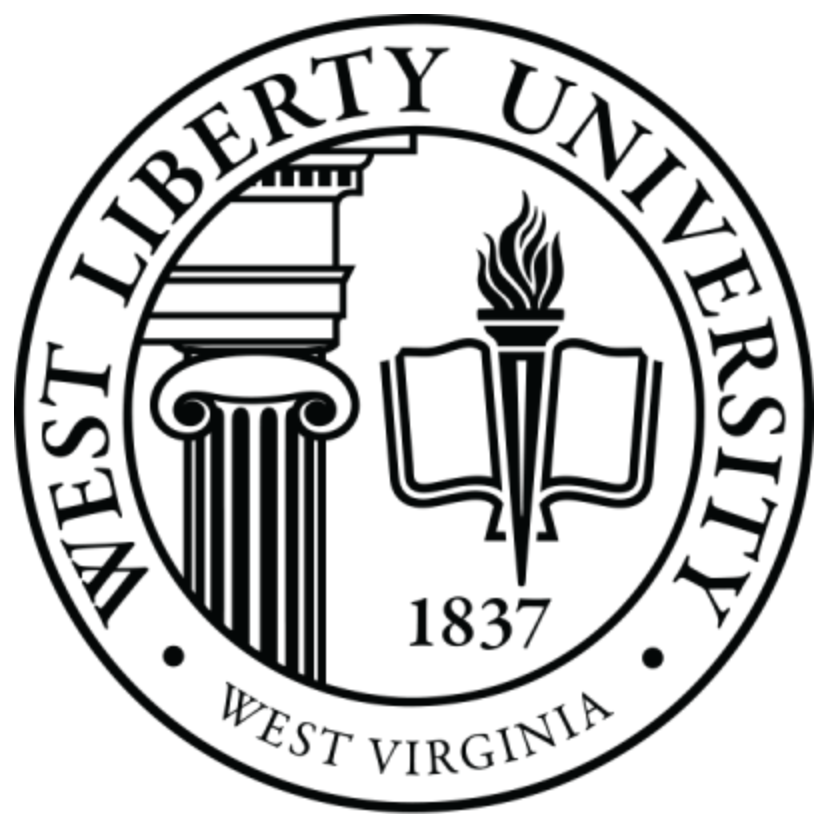 ByName G. HereA ThesisSubmitted to the Department of Biological Sciences of West Liberty University in partial fulfillment of the requirements for the degree of Master of ScienceWest Liberty, West Virginia2020Title goes here title goes here title goes here title goes here title goes here title goes here title goes hereByName G. HereDate: 1 Month 2020AcknowledgementsText text text text text text text text text text text text text text text text text text text text text text text text text text text text text text text text text text text text text text text text text text text text text text text text text text text text text text text text text text text text text text text text text text text text text text text text text text text text text text text text text text text text text text text text text text text text text text text text text text text text text text text text text text text text text text text text text text text text text text text text text text text text text text text text text text text text text text text text text text text text text text text text text text text text text text text text text text text text text text text text text text text text text text text text text text text text text text text text text text text text text text text text text text text text text text text text text text text text text text text text text text text text text text text text text text text text text text text text text text text text text text text text text text text text text text text text text text text text text text text text text text text text text text text text text text text text text text text text text text text text text text text text text text text text text text text text text text text text text text text text text text text text text text text text text text text text text text text text text text text text text text text text text text text text text text text text text text text text text text text text text text text text text text text text text text text text text text text text text text text text text text text text text text text text text text text text text text text text text text text text text text text text text text text text text text text text text text text text text text text text text text text text text text text text text text text text text text text text text text text text text text text text text text text text text text text text text text text text text text text text text text text text text text text text text text text text text text text text text text text text text text text text text text text text text text text text text text text text text text text text text text text text text text text text text text text text.Table of ContentsChapter I: Chapter 1 title chapter 1 title chapter 1 title chapter 1 title....................................... 12Sectionsubtitle section subtitle section subtitle..................................................... 12Sectionsubtitle section subtitle section subtitle..................................................... 13Sectionsubtitle section subtitle section subtitle..................................................... 14References Cited.............................................................................................................. 18Chapter II: Chapter 2 title chapter 2 title chapter 2 title chapter 2 title.......................................20Introduction..................................................................................................................... 22Materials and Methods................................................................................................... 24section subtitle...................................................................................................... 24section subtitle...................................................................................................... 25section subtitle...................................................................................................... 26Results.............................................................................................................................. 31section subtitle...................................................................................................... 31section subtitle...................................................................................................... 32section subtitle...................................................................................................... 33Discussion.........................................................................................................................50section subtitle...................................................................................................... 51section subtitle...................................................................................................... 52section subtitle...................................................................................................... 53References Cited..............................................................................................................55List of TablesTable 2.1: Table title table title table title table title table title ........................................31 Table 2.2: Pennsylvania Lake Erie basin Cambarus carinirostris seasonal data.............33Table 2.3: Model selection for presence/absence of Cambarus carinirostris, including Akaike Information Criterion (AIC), AIC distance among models (Δ), Tjur’s R2 (D), McFadden’s R2 (R2), and model weights (wt) ..................................................................40List of FiguresFigure 2.1: Figure title……………............................................................................... 39Figure 2.2: Important Locations Erie basin Map........................................................... 40Figure 2.3: Mainland Erie basin lotic sampling sites Map............................................ 41Chapter III: Chapter 2 title chapter 2 title chapter 2 title chapter 2 title.....................................51Introduction..................................................................................................................... 52Materials and Methods................................................................................................... 54section subtitle...................................................................................................... 54section subtitle...................................................................................................... 55section subtitle...................................................................................................... 56Results.............................................................................................................................. 61section subtitle...................................................................................................... 61section subtitle...................................................................................................... 62section subtitle...................................................................................................... 63Discussion.........................................................................................................................80section subtitle...................................................................................................... 81section subtitle...................................................................................................... 82section subtitle...................................................................................................... 83References Cited..............................................................................................................85List of TablesTable 3.1: Table title table title table title table title table title ........................................51 Table 3.2: Pennsylvania Lake Erie basin Cambarus carinirostris seasonal data.............53Table 3.3: Model selection for presence/absence of Cambarus carinirostris, including Akaike Information Criterion (AIC), AIC distance among models (Δ), Tjur’s R2 (D), McFadden’s R2 (R2), and model weights (wt) ..................................................................70List of FiguresFigure 2.1: Figure title……………............................................................................... 59Figure 2.2: Important Locations Erie basin Map........................................................... 70Figure 2.3: Mainland Erie basin lotic sampling sites Map............................................ 71Chapter IV: Concluding Remarks/ discussion.......................................................................... 100Subsection title.................................................................................................... 101Subsection title.................................................................................................... 102References Cited............................................................................................................ 103Chapter I: TitleText text text text text text text text text text text text text text text text text text text text text text text text text text text text text text text text text text text text text. _______________________________ Dr. Mentor TitleAdditional titlesAffiliationMentor _______________________________ Dr. CommitteeTitleAdditional titlesAffiliationCommittee Member _______________________________ Dr. CommitteeTitleAdditional titlesAffiliationCommittee Member_______________________________ Dr. Committee (if 4 committee members…)Title  (if only 3 committee members…delete)Additional titlesAffiliationCommittee Member 